昆八中2017-2018学年度下学期期中考平行高一英语试卷答案第一部分 听力  （原文材料附后）   CBCCB   6-10   BCBAA    11-15  BCBBB     16-20  ACACA单选21-25  DBCBD  26-30  AABBA21．D【解析】试题分析：考查情态动词。A. must必须；B. may可能；C．Might 也许可能；D. should应该。if条件句表示了他会变好的条件，而且按照常理来看，吃了药病是会变好的，may表“可能”的程度低于should，故选D。考点：考查情态动词22．B【解析】考查固定搭配。在中国每年举行龙舟节是为了纪念中国古代伟大的诗人屈原。favor of赞成，支持；in place of代替；in memory of为了纪念；in search of寻找。故选B。23．C【解析】试题分析：考查动词。A. rewarded奖赏（回报）；B. supplied供应；C. awarded授予（奖）；D. provided提供。句意：消息传来，获胜的足球队队长得了奖。根据句意可知，选C。B【解析】考查谓语动词的时态。句意：在上海工作了十年多的史米斯医生正在考虑去淮安工作，但他还没有决定。分析句子可知，本句中的who指代前面的先行词doctor Smith，是单数。而根据后面的内容可知，本句中的史密斯先生在上海已工作了十多年，现在还在上海，故要用现在完成时。故选B项。25．D【解析】考查名词性从句和定语从句。句意：这个结果远远超过了我们的预料，这使我们每个人都非常高兴。“____ we had expected”是介词beyond的宾语从句，该从句中，expect缺少宾语，且表示名词意思，故第一个空填what。“_____ brought great joy to every one of us”是非限制性定语从句，修饰前面整个句子，引导词在从句中做主语，故用关系代词which引导该从句，第二个空填which。综上，D选项正确。26．A【解析】试题分析：A.benefit 及物动词，对...有益  B.benefit from从...中获益 C.benefit to说法错误，没有此结构。D.beneficial（形容词，有益的）句意：我们应该把钱花费在对每个人有益的地方。考点：考查动词词义的辨析。A【解析】考查动词词组。句意：——我想知道他为何最近表现得这么奇怪。——最近的工作压力可以解释他的这一行为。account for 解释，说明；call for 需要，要求；change for 替换，更换；stand for代表。B【解析】试题分析：考查同位语从句。句意：Danby给我的秘书留下话，下午他再来“下午他再来”是word的具体内容，故此处用that引导的同位语从句。B【解析】考查情态动词。句意：我小时候，每个周日，父亲和我都会去钓鱼。B选项正确。would表示“用于表示过去经常性的行为或动作”。must 必须；should应该；might可能，可以。30.A【解析】主要测试宾语从句。结合语境可知动词tell后面需要接两个宾语另外句子中存在连接词and。再结合平时的知识：和or连用的引导词是whether。句子意思：大象有它自己辨别物体形状及物体是粗糙还是光滑的方法。根据句意可知选A。第三部分第一节 阅读 A31-34 DBAB【解析】本文介绍泰国的节日。31．D主旨大意题。根据第一段第一、二句Thailand has several unique holidays. One of them is King’s Birthday, which is a national holiday.可知本文介绍泰国的节日。故选D。32．B细节理解题。根据第二段中Brown eggs are boiled and then cooked in soy sauce, sugar, fish sauce and five spices. These eggs represent good life in the coming year.可知棕色的蛋代表明年的好生活。故选B。33．A细节理解题。根据第三段第一句Songkran is a three-day water festival that comes in April.可知在Songkran节人们互相泼水。故选A。34．B细节理解题。根据最后一段第一句Loy Krathong is a November holiday that involves making bamboo boats and putting lighted candles into them.可知在11月的节日人们制作小竹船，里面有点燃的蜡烛。故选B。B35-37 ABD35．A 细节理解。文章第一段The crab’s changing color follows a regular twenty-four hour plan that exactly matches the daily rhythm (节奏) of the sun.36．B 细节理解。第三段 to help protect the crab from sunlight and enemies. 37．D  第三段After millions of years it has become completely regulated (受控制) inside the living body of the crab in the process of evolution（进化）C38-40 BCA38. B 从文章的大意可以得知，这是针对准备在美国读大学的学生所做的演讲。39. C 文章说到the University of Washington是a leading state university，因此选C。40. A 第三段中的“A good idea is to ask at least eighteen months before you want to start classes in the United States.”表明提前18个月申请是a good idea，但不是必须。七选五41-45 BADFE试题分析： 本文讲述的是一些合理处理钱的建议，包括收支平衡，关键时候要保持冷静，明确自己的目标等等。B 根据本段第2行But what you want is a balance between saving and spending. Consider the 25--50--25 rule.可知本段的建议是要在挣钱和花钱之间取得平衡。故B正确。42．A 根据本段最后一句Advice: Rather than buying the T--shirt right away, spend a few days thinking about whether it’s really the best use for your money.可知我们不要出现冲动性购买的现象。也就是要等一下，多思考一下在出手。故A项内容符合上下文。43．D 根据下一句Suppose you want a skateboard. Find out how much it costs and then decide how much you will save each week.可知要知道自己的目标，同时也要明确自己的目标。才能有的放矢。故D项符合上下文。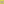 44．F 根据后一句That will make you even more determined to stick with it.可知有时候我们要求得别人的建议，因为有时候别人的建议能够帮助我们坚定自己的决心或者改变自己的想法。45．E 根据前句Want your parents to give you more pocket money? Sure, it helps to do some housework and get good grades如果你想要父母亲给你更多的零花钱？你就帮助他们做家务或者考到好成绩。最重要的是你要证明自己有懂的如何处理钱的问题。他们才会相信你。故E项符合上下文。第四部分第一节 完形填空46- 50  BACDC  51-55  BAADC   56-60  CBAAD  61-65  CDBAB篇章导读：本文为记叙文。一个男孩儿几乎可以拥有他想要的一切东西，可一面神奇的镜子告诉他，他并不快乐。有一天男孩儿帮助一位小女孩儿找到父母后，他在镜子里看到了快乐的自己。46．B　这个男孩儿几乎拥有了男孩儿想要的一切东西，所以他只对最罕见的东西感兴趣。be interested in “对……感兴趣”，故选B。47．A　根据下文中的“When the boy went to see his reflection (影像) in it  ...”可知，此处表示他的父母给他买了一面奇怪的镜子，故选A。下文中的“What a(n) ____ mirror！”也是提示。48．C　根据下文中的“____ his reflection continued with its sad expression”可知，此处表示当他照镜子时，里面的影像显示他很难过，故选C。49.  D　他尝试着笑，但是他的影像仍然是难过的表情。根据语境可知，前后表示转折关系，故用but。50．C　使人吃惊地是，他回家尽力表现得很快乐，但是在那面镜子中，他仍然看上去很难过。surprisingly意为“惊人地；使人吃惊地”，符合语境。51．B　根据语境可知，此处用still “仍然”，故选B。52．A　多么可怕的镜子啊！terrible意为“可怕的”，符合语境。53．A　这是“我”第一次见不能正确起作用的镜子。此处用work意为“有效；起作用”。54．D　根据下文中的“The little girl said that she couldn't find her parents.”可推断，此处表示小女孩儿在哭，故选D。下文中的“As the little girl wouldn't stop crying ...”也是提示。55．C　男孩儿过去看小女孩儿发生了什么事。根据语境可知，选C。56．C　两个小孩儿一起出发去找女孩的父母。in search of意为“寻找”，符合语境。57．B　小女孩儿还在哭，男孩儿花了他所有的钱买糖让小女孩儿高兴。cheer sb. up “使某人高兴起来；使某人振作起来”，符合语境。58．A　走了很久后，他们发现小女孩儿的父母也正在焦急地找小女孩儿。根据语境可知选A。59．A　后来男孩儿和这家人告别了。say goodbye to sb. “和某人告别”，为固定短语，故选A。60．D　看了一下时间，男孩儿决定回家。head for，前往某地，符合语境。61．C　根据上文中的“the boy spent all of his money buying her sweets”可知，此处表示没有钱，故选C。62．D　在房间里，令他惊讶的是，他在镜子里发现了一张快乐的脸。根据“great surprise”可知选D。63．B　他明白了那面镜子的神奇之处。wonder “奇妙之处”，符合语境。64．A　这面镜子只能反映它的主人的真实感觉。true意为“真实的”，符合语境。65．B　帮助那个小女孩儿让他感到极其开心。help意为“帮助”，符合语境。第二节 语法填空66．designed 67．to know 68．that 69．which 70．speaking71．Fortunately 72．competition 73．noisy 74．do 75．from【解析】本文主要讲了英语教师Tom Wood创建了一个网页，希望自己的学生更了解自己。66．考查时态。由时间状语last week，可判断出是发生在过去的事情，所以用一般过去时，填designed。67．考查不定式。it is important ______(know) my students well.作think的宾语，所以it is important _______(know) my students well.是一个宾语从句。在宾语从句中，it是形式主语，真正的主语是后面的不定式结构，所以填to know。68．考查主语从句。________my students know me well是句子真正的主语，it是形式主语,_________ my students know me well是一个主语从句，引导词在从句中不作任何成分，也没有什么实际意义，所以填that。69．考查非限制性定语从句。______is my wife’s dialect (方言).作定语，修饰Cantonese，而且有逗号隔开，所以_______is my wife’s dialect (方言). 是一个非限制性定语从句，关系词在从句中作主语，指物，所以填which。70．考查固定用法。practice doing练习做某事,是固定用法，所以填speaking。71．考查副词。位于句首，修饰整个主句内容，而且有逗号隔开，所以应该用副词，填Fortunately。72．考查名词。作organize的宾语，用名词，所以填competition。73．考查形容词。作is之后的表语，用形容词，所以填noisy。74．考查祈使句。祈使句中，用动词原形，所以填do。75．考查固定短语。我愿意收到你们的来信。hear from收到…的信，是固定短语，所以填from。写作单词拼写76. origins  77. admire   78. curiosity 79. balanced 80.permits 81.harmful 82. oxygen 83. violent 84.strength 85. surrounded第二节 改错1.on last Sunday去掉on                    2.one of my classmate中的classmate→classmates3.Honest speaking→Honestly                4. was great surprise在 great前加a5. a richer family中的richer→rich                6.but改为and7.asking改为asked                        8.so that we can help中的we→I9.How a good girl! How→What                10.learn to her→learn from her第三节 书面表达(a possible version)Dear all,I am writing to inform you of our club`s activity next Saturday. We will organize a round-the -lake cycling trip, which cover a distance of about 60 kilometers. All participants are to meet at the gate of Wetland Park and start out at 8:00 am. Since it is a long bike ride, please get yourself fully prepared beforehand and make sure that your bicycles are in good condition. Although it is not the rainy season, we still suggest that you bring raincoats just in case. We would also like to remind you to bring drinking water and food. More importantly, everyone should obey traffic regulations and cycle safely along the way.For further information, please feel free to contact me at Wechat.Yours,Lihua（附）听力原文材料：Text 1W: Would you like to see those shirts in green and blue? These two colors are in this season.M: Oh, actually, brown is my favorite color, but I’d prefer something made of cotton.Text 2W: Hold on, please…Mr. Smith is in a meeting at the moment. Can I help you? M: Well, I want to discuss the sales report with him. Text 3M: Sally, are you going out?W: Oh, yes, Dad. Alice invited me to her birthday party. I almost forgot about it. I should go now.M: Wait a minute. I guess you have forgotten something else. The light in your room is still on, and you haven’t turned off your computer.Text 4W: I need to find a post office so I can mail this letter.M: There is one around the corner. But it closes on Sunday, so you’d better hurry. W: Oh, I should have done this on Saturday.Text 5M: How do you like your new job?W: I’m not very happy about the salary, but it’s a job that allows me a lot of freedom.Text 6M: Good morning. I want to buy a new car.W: What type of car do you want?M: Well, I’ve got a wife and two children, and I don’t drive very fast.W: Do you drive a lot?M: No, not really. And I haven’t got a lot of money. I just want a small, cheap and comfortable one.W: Well, I’ve got just car for you. Look at this, it’s great. It’s smaller and cheaper than a family car. It’s quite fast, and it only costs…Text 7M: Hello, Miss Yang. I haven’t seen you for almost two weeks. How are you?W: Oh, I’m fine. I just came back from a fashion show in London.M: Wow! It must have been very interesting. Look! What a beautiful dress you are wearing! Did you get it from the fashion show?W: Yeah, it is one of the most popular styles that was presented at the fashion show.M: It must be expensive. Do you know who designed it?W: Of course. I am the designer! And I actually won a prize at the fashion show in London for this design.M: Congratulations. You definitely deserve the prize.Text 8M: Hello, Amy. It’s almost summer time. What’s your plan?W: I got a part-time job at Microsoft.M: Great! I’m going to work for my professor for one month.W: That’s good. You’ll get to do a lot of research.M: Yeah. I plan to use the other month for vacation.W: Me, too. I’ll also be taking August off.M: Where do you plan to go?W: There are so many places I want to go. New York City, Niagara Falls, California…M: I know. I want to go those places, too. Maybe we can go together.W: Sure. I’d love to.M: Let’s make a plan when August gets closer. You know how to find me.W: Yes. I’ll leave you my cell phone number so you can find me in Seattle, and we can leave from there.M: Great!Text 9M: Hey, come in! Do you want some tea or something? I have some orange juice in my fridge, too.W: Some water would be great.M: No problem! Here you go.W: Thanks. I like your place! When did you move in?M: Three weeks ago. It was really hard to find. I spent over a month looking at apartments in the east side of town. Most of the places I saw were terrible.W: Did you try looking south of the river?M: Yes. My sister lives there, but it was too expensive for me.W: Well, you have a nice kitchen. The big window makes the room really bright.M: Yeah, the kitchen’s great. The fridge was made in Germany.W: It looks more expensive than the one we have at the office. Say, will you be attending our team meeting on Monday?M: No, I’ll be traveling to our Houston office that day…Text 10Welcome to Berlin! Berlin is the capital of Germany, and it’s famous for its history. World War II had a big effect on the city, and then the Berlin Wall cut the city into tow from 1961 to 1989. But it’s been over 20 years since the wall came down, and Berlin has already been rebuilt. It’s a place where people from all over the world live, especially artists and musicians. Berlin is known as a friendly, open place with exciting nightlife. Young people can be seen in bars and nightclubs every night of the week. Many people consider Berlin’s nightclubs the best in Europe. Most of them are in the eastern part of the city. But probably the biggest reason people come to Berlin is that it’s much cheaper than other capital cities in Europe. Apartments are half the price of those in London or Paris, and restaurants here are very affordable.